  `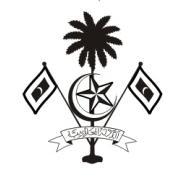 މިނިސްޓްރީ އޮފް ޔޫތު، ސްޕޯޓްސް އެންޑް ކޮމިއުނިޓީ އެމްޕަވަރމަންޓްމާލެ، ދިވެހިރާއްޖެ.        މިއީ މި މިނިސްޓްރީގެ ނަންބަރު (24/08/2020)  (IUL)141-L/141/2020/173  އިޢުލާނުގައިވާ މަސައްކަތުގެ ތަފްސީލެވެ. މަސައްކަތުގެ ތަފްޞީލްމިއީ، އއ. އުކުޅަސް އަދި ދ. މީދޫ ފުޓްބޯޅަދަނޑުގެ ލައިޓިންގ ސިސްޓަމް ޤާއިމްކުރުމުގެ މަސައްކަތް ކުރުމަށް  ބޭނުންވާތީ، އެކަމަށް ޝައުޤުވެރިވެލައްވާ ފަރާތްތަކަށް ދިނުމަށް ތައްޔާރު ކުރެވިފައިވާ މަޢުލޫމާތު ކަރުދާހެކެވެ.މަސައްކަތާއި ޙަވާލުވާ ފަރާތުގެ ޒިންމާދީފައިވާ މަޢުލޫމާތާއި ބީ.އޯ.ކިއުއާއި އެއްގޮތަށް އެއްބަސްވެފައިވާ މުއްދަތަށް މަސައްކަތް ނިންމުން.ކުރަންޖެހޭ މަސައްކަތްތައް:މައުލޫމާތު ތަފްސީލާއި އަގު ހުށަހަޅާ ފޯރމް އެނެކްސް 1ގައި ހިމެނިފައިވާނެ.ކުރެހުން އެނެކްސް 2 ގައި ހުމެނިފައިވާނެ.ބީ.އޯ.ކިއު އެނެކްސް 3ގައި ހިމެނިފައިވާނެ.ކޮންމެ ރަށަކަށް (އއ. އުކުޅަސް އަދި ދ. މީދޫ) ވަކިން ބީ.އޯ.ކިއު ފުރިހަމަ ކުރުމަށްފަހު ހުށަހެޅުން.މަސައްކަތް ހަވާލުކުރާ ފަރާތުގެ ޒިންމާމަސައްކަތް ކުރުމަށް ބޭނުންވާ އެންމެހާ ކަންތައްތަކަށް މަގުފަހިކޮށްދިނުން.މަސައްކަތް ހިނގަމުންދާއިރު މަސައްކަތް ހިނގާ ނުހިނގާގޮތް މޮނީޓަރކުރުން.މަސައްކަތް ޙަވާލުކުރާނެ ފަރާތެއް ހޮވުމުގައި ބަލާނެ މިންގަނޑުތައް.04- އަންދާސީ ހިސާބު ހުށަހެޅުންއަންދާސީ ހިސާބު ހުށަހަޅުއްވާނީ މިނިސްޓްރީ އޮފް ޔޫތު، ސްޕޯޓްސް އެންޑް ކޮމިއުނިޓީ އެމްޕަވަރމަންޓް އަށެވެ. (ވެލާނާގެ 3 ވަނަ ފަންގިފިލާ)ވަގުތަށް އަންދާސީހިސާބު ހުށަހަޅަންވާނެއެވެ. އަދި ގަޑި ޖެހިގެން އަންނަ ފަރާތް ތަކުގެ އަންދާސީހިސާބު ބަލައެއް ނުގަނެވޭނެއެވެ.05- އަންދާސީހިސާބު ހުށަހަޅާ ފަރާތުގެ ޕްރޮފައިލް ހުށަހެޅުން.ކުންފުންޏެއް ، އަމިއްލަ ފަރުދުންގެ ވިޔަފާރިއެއް، ނުވަތަ ކްލަބް ޖަމިއްޔާގެ ތަޢާރަފާއި  މަޤްސަދު ހިމަނަންވާނެއެވެ.   06- މަސައްކަތުގެ ތަޖުރިބާ:މިބައިގައި ބަލާނީ ވޭތުވެ ދިޔަ 5 އަހަރު މިބާވަތުގެ މަސައްކަތް ކޮށްފައިވާނަމަ މަސައްކަތްކުރި ތަންތަނުން ދީފައިވާ ރިފަރެންސް ލެޓަރ ތަކަށެވެ. މިގޮތުން 5-1 ދެމެދުގެ ޢަދަދަކަށް ސިޓީ ހުށަހެޅިދާނެއެވެ. ޕޮއިންޓް ދެވޭނީ ހުށަހަޅާ ލިޔުންތަކުގެ ނިސްބަތުންނެވެ.-07. މި އިޢުލާނާއި ގުޅިގެން އަންދާސީހިސާބު ހުށަހަޅާއިރު ތިރީގައިވާ މައުލޫމާތު، ލިޔުމެއް އަދި ލިޔުންތައް މަދުވެ ނުވަތަ ނެތްނަމަ އަންދާސީހިސާބު ބާތިލުކުރުމުގެ އިޚްތިޔާރު މި މިނިސްޓްރީއަށް ލިބިގެންވެއެވެ. އަދި އަންދާސީހިސާބު ބަލައި ގަތުމައްފަހުވެސް ތިރީގައި މިދަންނަވާ ތަކެތި ނެތް ނަމަ އެފަދަ ފަރާތަކުން ހުށަހަޅާ އަންދާސީހިސާބު ބާތިލް ކުރުމުގެ އިޚްތިޔާރު ލިބިގެންވެއެވެ.08- ސަމާލުކަމަށް:އެއްވެސް ފަރާތަކަށް 1 ބިޑަށްވުރެ ގިނަ ބިޑް ހުށައެއްނޭޅޭނެއެވެ. އަންދާސީ ހިސާބު ހުށަހަޅާއިރު މަސައްކަތުގެ އަގާއި، ޖީ.އެސް.ޓީ 6% އަށް އަރާ އަދަދާއިއެކު ޖުމްލަ އަގު އެނގެން އޮންނަންވާނެއެވެ. ޖީ.އެސް.ޓީ އަށް އަރާ އަދަދު އެނގެން ނެތްނަމަ ޖުމްލަ އަގު ޖަހާފައިވަނީ ޖީ.އެސް.ޓީ ހިމަނައިގެން ކަމުގައި ބެލެވޭނެއެވެ. އަންދާސީ ހިސާބުތައް ހޯދި މަސައްކަތެއް ނުވަތަ ޚިދުމަތެއް ހޯދުމަށް، މި މިނިސްޓްރީ (މިނިސްޓްރީ އޮފް ޔޫތު، ސްޕޯޓްސް އެންޑް ކޮމިއުނިޓީ އެމްޕަވަރމަންޓް) އިން ބޭނުން ނުވެއްޖެ ހިނދެއްގައި އެކަމަށް ހުށަހެޅި އަންދާސީ ހިސާބުތައް ބާޠިލުކުރުމުގެ ޙައްޤު މި  މިނިސްޓްރީ (މިނިސްޓްރީ އޮފް ޔޫތު، ސްޕޯޓްސް އެންޑް ކޮމިއުނިޓީ އެމްޕަވަރމަންޓް) އަށް ލިބިގެންވެއެވެ. މިގޮތުން އަންދާސީ ހިސާބު ބާޠިލު ކުރެވިއްޖެ ނަމަ އެކަން އަންދާސީ ހިސާބު ހުށަހެޅި ފަރާތްތަކަށް މި މިނިސްޓްރީ (މިނިސްޓްރީ އޮފް ޔޫތު، ސްޕޯޓްސް އެންޑް ކޮމިއުނިޓީ އެމްޕަވަރމަންޓް) އިން އަންގާނެއެވެ.އަންދާސީ ހިސާބާއިއެކު ހުށަހަޅަން ޖެހޭނެކަމަށް ބަޔާންކޮށްފައިވާ އެއްވެސް މަޢުލޫމާތެއް ނުވަތަ ލިޔުމެއް ހުށަހަޅާފައިނުވާނަމަ އެފަދަ ފަރާތްތަކުގެ އަންދާސީ ހިސާބު ބާޠިލްކުރުމުގެ ފުރިހަމަ އިޚްތިޔާރު މި މިނިސްޓްރީ (މިނިސްޓްރީ އޮފް ޔޫތު، ސްޕޯޓްސް އެންޑް ކޮމިއުނިޓީ އެމްޕަވަރމަންޓް) އަށް ލިބިގެންވެއެވެ.އަންދާސީ ހިސާބު ހުށަހަޅާ ފަރާތްތަކަކީ ޖީ.އެސް.ޓީ އަށް ރަޖިސްޓްރީކޮށްފައިވާ ފަރާތަކަށް ވާންވާނެއެވެ.ބިޑް ސެކިއުރިޓީގެ ގޮތުގައި  20,000 ރުފިޔާގެ ބިޑް ސެކިއުރިޓީއެއް 1 މަސް ދުވަހުގެ މުއްދަތަށް ހުށަހަޅަން ވާނެއެވެ.އަދި ޕާރފޯމެންސް ގެރެންޓީގެ ގޮތުގައި މަސައްކަތް އެވޯޑު ކުރެވޭ ފަރާތުން 2% ގެ ގެރެންޓީއެއް ހުށަހަޅަންވާނެއެވެ.10- ބިޑް ކާމިޔާބު ކުރާ ފަރާތުން ބިޑް ދޫކޮށްލުން  މިނިސްޓްރީއަށް ބިޑް ހުށަހެޅުމަށްފަހު ނުވަތަ އެއްބަސްވުމުގެ މުއްދަތުގެ ތެރޭގައި އެއްބަސްވުން އުވާލަންޖެހޭފަދަ ޙާލަތެއްގައި އެއްބަސްވުން އުވާލައިފިނަމަ 1 އަހަރުދުވަހަށް ނުވަތަ މިނިސްޓްރީން ކަނޑައަޅާމުއްދަތަކަށް އެއްވެސް މަސައްކަތެއް އެފަރާތަކާއިޙަވާލުނުކުރުމުގެ އިޚްތިޔާރު މިނިސްޓްރީއަށް ލިބިގެންވެއެވެ.ބިޑްގައިވާ މުއްދަތު ކުރުވެގެން ނުވަތަ އަގު ކުޑަވެގެން މަސައްކަތް ނުކުރެވޭނެކަމަށް ބުނެ މަސައްކަތް ދޫކޮށްލުންއެއްބަސްވުމުގައި ސޮއިކުރަން ނައުން އެއްބަސް ވުމުގައި ސޮއިކުރުމަށް ފަހު މަސައްކަތް ނުފަށާ ލަސްކުރުންމަސައްކަތް ފުރިހަމަ ނުކޮށް ދޫކޮށްލުންމަސައްކަތަށް ފަރުވާކުޑަކުރުމުގެ ސަބަބުން ނުވަތަ މުއްދަތަށް މަސައްކަތް ނުނިމިގެން އެއްބަސްވުން ބާޠިލުކުރަންޖެހުން  އަންދާސީ ހިސާބު ހުށަހަޅުއްވަން ޖެހޭ ތާރީޚާއި ގަޑިއަކީ  07 ސެޕްޓެމްބަރު 2020 (ހޯމަ) ދުވަހުގެ 11:30  އެވެ. މައުލޫމާތު ފުރިހަމަ ނުވާ އަންދާސީހިސާބު އިވެލުއޭޓު ނުކުރެވޭނެއެވެ.މި އިޢުލާނާއި ގުޅިގެން މަޢުލޫމާތު ސާފުކުރުމަށް 3347363  އަށް ގުޅައިގެން ނުވަތަ projects@youth.gov.mv  އަށް މެއިލު ކުރައްވައިގެން މަޢުލޫމާތު ސާފުކުރެވޭނެއެވެ.24 އޯގަސްޓް 2020މަސައްކަތް:  އއ. އުކުޅަސް އަދި ދ. މީދޫ ފުޓްބޯޅަދަނޑުގެ ލައިޓިންގ ސިސްޓަމް ޤާއިމްކުރުންއިޢުލާން ނަންބަރާއި ތާރީޚް :    (IUL)141-L/141/2020/173(24/08/2020)މަޢުލޫމާތު ކަރުދާސްހުށަހަޅާފައިވާ އަގަށް40%ހުށަހަޅާފައިވާ މުއްދަތަށް25%ތަޖުރިބާއަށް (ވޭތުވެދިޔަ 5 އަހަރުތެރޭގައި މި ބާވަތުގެ މަސައްކަތް މުއްދަތަށް ކޮށްފައިވާ ކަމަށް ސަރުކާރުގެ އިދާރާއަކުން ނުވަތަ ސަރުކާރު ހިއްސާވާ ކުންފުންޏަކުން ދީފައިވާ ލިޔުން)މި ބާވަތް ކަޑައެޅިފައިވާ ގޮތާއި މާރކްސް ދެވޭނެ ގޮތުގެ ތަފްސީލް އެވަނީ:ކޮންސްޓްރަކްޝަންގެ މަސައްކަތް ކޮށްފައިވާކަމުގެ 1 ލިޔުންސަޕްލައި ކޮށްފައިވާ ކަމުގެ 1 ލިޔުންލައިޓިންގ ސިސްޓަމްގެ މަސައްކަތް ކޮށްފައިވާކަމުގެ 3 ލިޔުން30%ޕްރޮފައިލް  (ތައާރަފަށް   %3)        (މަޤްސަދަށް  %2)5%